ПРОМЕЖУТОЧНАЯ АТТЕСТАЦИЯЗАЧЁТНАЯ ВЕДОМОСТЬ № _____Нулевая экзаменационная сессия 2015/2016  учебного года 2  семестрФорма обучения: очная  Курс: 1  Группа:101Факультет иностранных языков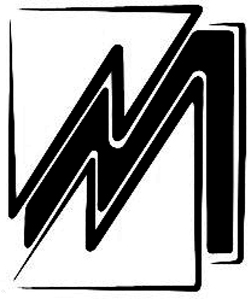 М и н о б р н а у к и    Р о с с и иФЕДЕРАЛЬНОЕ ГОСУДАРСТВЕННОЕ БЮДЖЕТНОЕ ОБРАЗОВАТЕЛЬНОЕ УЧРЕЖДЕНИЕ ВЫСШЕГО ПРОФЕССИОНАЛЬНОГО ОБРАЗОВАНИЯ«МОРДОВСКИЙ ГОСУДАРСТВЕННЫЙ УНИВЕРСИТЕТ им. Н. П. ОГАРЁВА»(ФГБОУ ВПО «МГУ им. Н.П. Огарёва»)М и н о б р н а у к и    Р о с с и иФЕДЕРАЛЬНОЕ ГОСУДАРСТВЕННОЕ БЮДЖЕТНОЕ ОБРАЗОВАТЕЛЬНОЕ УЧРЕЖДЕНИЕ ВЫСШЕГО ПРОФЕССИОНАЛЬНОГО ОБРАЗОВАНИЯ«МОРДОВСКИЙ ГОСУДАРСТВЕННЫЙ УНИВЕРСИТЕТ им. Н. П. ОГАРЁВА»(ФГБОУ ВПО «МГУ им. Н.П. Огарёва»)Форма отчетностиЭкзаменыЭкзаменыЭкзаменыЭкзаменыЗачеты Зачеты Зачеты Зачеты №п/пФИО студентовДревние языки и культурыПрактический курс 1 ия (англ)Практический курс 2 ин (нем) языкаИнформационные технологии в лингвистикеСтилистика русского язык и культуры речиПрактическая грамматика англ языкаВведение в теорию МККФизическая культура1Балаева Ирина Игоревна4555зачтенозачтенозачтенозачтено2Дубинина Татьяна Геннадьевна 4444зачтенозачтенозачтенозачтено3Ермакова Ольга Алексеевна44н/а4зачтенозачтенозачтенон/а4Жирнова Елизавета Сергеевна5545зачтенозачтенозачтенозачтено5Константинова Дарья Вадимовна4545зачтенозачтенозачтенозачтено6Короткова Анна Андреевна5545зачтенозачтенозачтенозачтено7Симонова Вероника Александровнан/ан/ан/а3зачтенон/азачтенозачтено8Сурайкина Елизавета Владимировна4545зачтенозачтенозачтенозачтено9Шакин Кирилл Константинович4545зачтенозачтенозачтенозачтено10Шамонин Егор Сергеевич4434зачтенозачтенозачтенозачтеноЗаместитель декана по учебной работеВерещагина Л.В.Куратор группыЯшина Т.В.